字〔2021〕008号）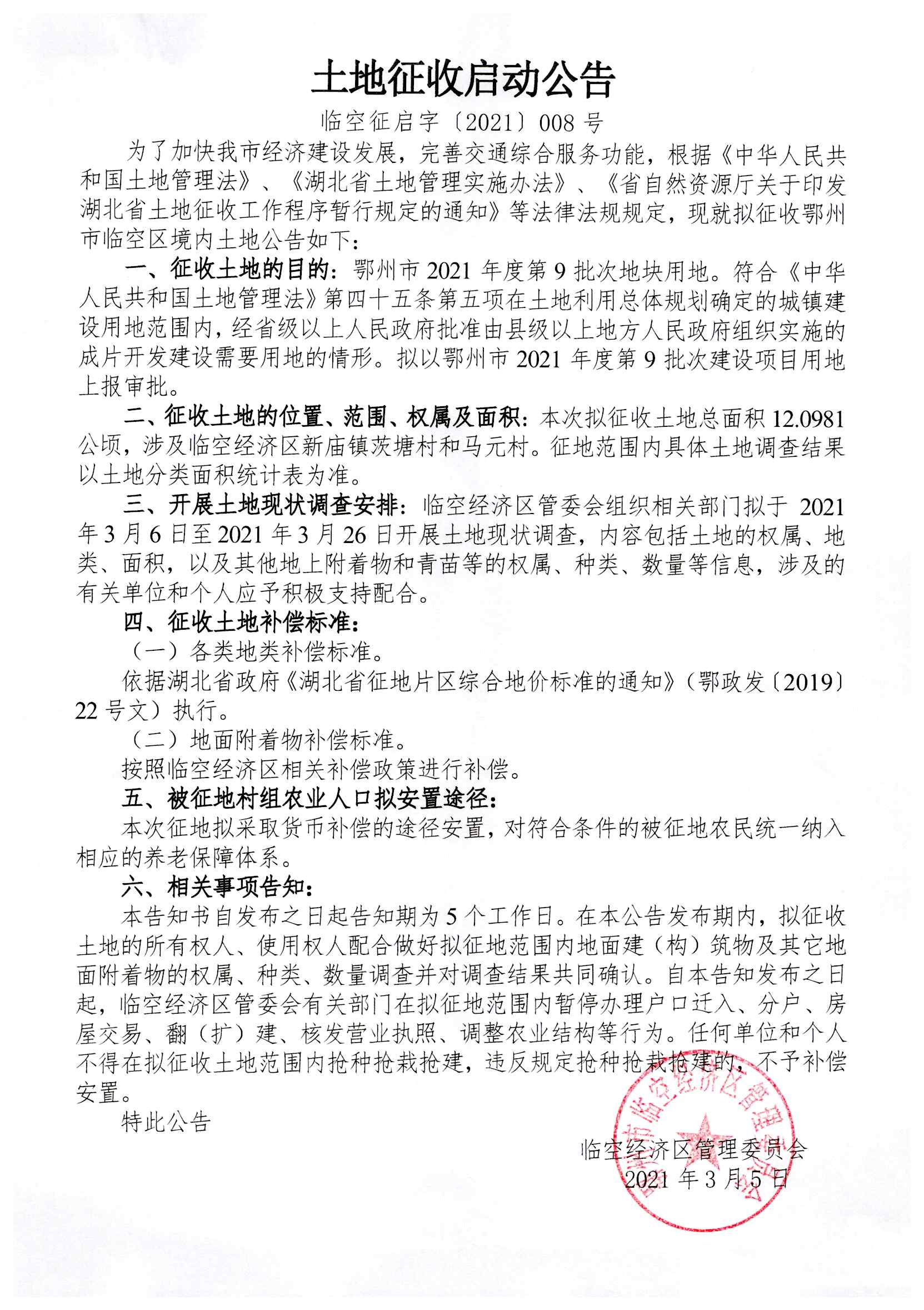 